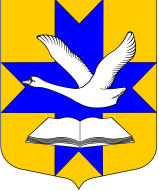 администрация муниципального образованияБольшеколпанское сельское поселениеГатчинского муниципального районаЛенинградской областиПОСТАНОВЛЕНИЕот «04»  марта  2020 года						№  89В соответствии с федеральным законом от 06.10.2003 года № 131-ФЗ «Об общих принципах организации местного самоуправления в Российской Федерации»,  Бюджетным кодексом Российской Федерации от 31.07.1998 г. № 145-ФЗ ст. 179,  с  федеральным законом от 05.04.2013 № 44-ФЗ «О контрактной системе в сфере закупок товаров, работ, услуг для обеспечения  государственных и муниципальных нужд», Уставом муниципального образования Большеколпанское сельское поселение Гатчинского муниципального района Ленинградской области, администрация Большеколпанского сельского поселенияПОСТАНОВЛЯЕТ:1. Внести изменения в план-график  закупок товаров, работ, услуг для обеспечения нужд муниципального образования Большеколпанское сельское поселение Гатчинского муниципального района Ленинградской области на 2020 год и плановый период 2021и 2022 гг., утверждённый постановлением администрации от 13.01.2020 № 26, (далее – План график): 2. Внести изменения в следующие закупки: Закупка № 15 Закупка у ед. поставщика (на подготовку к празднованию 75-летию годовщины Победы)05037Б30015420244310Доп. ФК011код цели 11 РО10-6513   +480400,0005037Б30015420244346Доп. ФК011код цели 11 РО10-6513   +6000,00Закупка № 29 Работы по проведению химических мероприятий по уничтожению Борщевика Сосновского05037Б300S4310244225 РО10-6513    -550000,0005037Б300S4310244225 Доп. ФК 021 Код цели 1055 РО10-6513   -181338,30Закупка №30 Покупка и установка детского и спортивного оборудования05037Б300S4840244310 РО10-6513   -29375,0005037Б300S4840244310Доп.ФК 1089 Код цели 1089  РО10-6513   -558000,00Закупка №33 Ремонт асфальтобетонного покрытия дворовой территории Б.Колпаны, ул. Садовая д.505037Б300S4660244225 РО10-6603      -436222,0005037Б300S4660244225 Доп ФК021 Код цели 1077 РО10-6603   -1 068 380,00Закупка № 34 Ремонт дороги общего пользования местного значения в с. Никольское от Киевского шоссе до  ул. Шипунова05037Б300S4770244225 РО10-6603     -224646,0005037Б300S4770244225 Доп ФК 021 Код цели 1083 РО10-6603     -840800,00       3.Контрактной службе разместить план закупок с учётом изменений на официальном сайте Единой информационной системы в сфере закупок http://www.zakupki.gov.ru. и на официальном сайте администрации Большеколпанского сельского поселения http://www.bolshekolpanskoe.ru.       4. Настоящее постановление вступает в силу со дня принятия.       5. Контроль выполнения настоящего постановления оставляю за собой.Глава администрации	__________________	М.В. БычининаИсп.  Лысянская Н.А. Тел. 8(81371) 61-059«О внесении изменений в план закупок товаров, работ, услуг для обеспечения нужд муниципального образования Большеколпанское сельское поселение Гатчинского муниципального района Ленинградской области на 2020 год и плановый период 2021 и 2022гг., утверждённый постановлением администрации от 13.01.2020 № 26 ( с изменениями от 19.02.2020 №68; от 20.02.2020 №69; от 21.02.2020 №71,72,73)